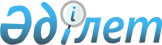 О дополнительном регламентировании порядка проведения мирных собраний, митингов, шествий, пикетов и демонстраций
					
			Утративший силу
			
			
		
					Решение Бейнеуского районного маслихата Мангистауской области от 19 апреля 2016 года №2/18. Зарегистрировано Департаментом юстиции Мангистауской области от 27 мая 2016 года № 3047. Утратило силу решением Бейнеуского районного маслихата Мангистауской области от 30 июня 2020 года № 51/413
      Сноска. Утратило силу решением Бейнеуского районного маслихата Мангистауской области от 30.06.2020 № 51/413(вводится в действие по истечении десяти календарных дней после дня его первого официального опубликования).

      Примечание РЦПИ.

      В тексте документа сохранена пунктуация и орфография оригинала.
      В соответствии со статьей 10 Закона Республики Казахстан от 17 марта 1995 года "О порядке организации и проведении мирных собраний, митингов, шествий, пикетов и демонстраций в Республике Казахстан", Бейнеуский районный маслихат РЕШИЛ:
      Определить местом проведения мирных собраний, митингов, шествий, пикетов и демонстраций площадь Центрального стадиона имени Али Балта в селе Бейнеу.
      Сноска. В пункте 1 внесены изменения на казахском языке, текст на русском языке не меняется в соответствии с решением Бейнеуского районного маслихата Мангистауской области от 15.05.2017 № 13/107(вводится в действие по истечении десяти календарных дней после дня его первого официального опубликования).


      2. Утвердить порядок проведения мирных собраний, митингов, шествий, пикетов и демонстраций согласно к приложению.
      3. Утвердить маршрутом для проведения мирных шествий и демонстраций промежуток улицы "Досан батыра" от еҰ восточного начала до Центрального стадиона имени Али Балта.
      4. Признать утратившим силу решение Бейнеуского районного маслихата от 11 июня 2012 года № 5/30 "О дополнительном регламентировании порядка и места проведения мирных собраний, митингов, шествий, пикетов и демонстраций в Бейнеуском районе" (зарегистрировано в Реестре государственных регистрации нормативных прававых актов №11-3-137, опубликовано 26 июля 2012 года в районной газете "Рауан" № 30 (2053).
      5. Государственному учреждению "Аппарат Бейнеуского районного маслихата" (Б.Туйешиев) обеспечить государственную регистрацию настоящего решения в органах юстиции, его официальное опубликование в средствах массовой информации и в информационно-правовой системе "Әділет".
      6. Контроль за исполнением настоящего решения возложить на заместителя акима района К.Машырыкова.
      7. Настоящее решение вступает в силу со дня государственной регистрации в органах юстиции и вводится в действие по истечении десяти календарных дней после дня его первого официального опубликования.
      "СОГЛАСОВАНО"
      Заместитель акима Бейнеуского района
      К.Машырыков
      "19" апреля 2016 год Порядок проведения мирных собраний, митингов, шествий,  пикетов и демонстраций Общие положения
      1. Настоящий порядок проведения мирных собраний, митингов, шествий, пикетов и демонстрацией (далее - Порядок) разработан в соответствии с Конституцией Республики Казахстан, со статьей 10 Закона Республики Казахстан от 17 марта 1995 года "О порядке организации и проведении мирных собраний, митингов, шествий, пикетов и демонстраций в Республике Казахстан" (далее - Закон), иными нормативно-правовыми актами, регулирующие вопросы организации и проведения мирных собраний, митингов, шествий, пикетов и демонстраций.
      2. Мирными собраниями, митингами, шествиями, пикетами и демонстрациями (далее - акций) признаются действия гражданина или граждан Республики Казахстан, которые получили письменное разрешение местного исполнительного органа района на соответствующей административно-территориальной единице на определенном специальном месте или по специальному маршруту, в определенный день и течение времени, направленные на выражение общественных, групповых или личных интересов, а также протеста.
      3. Для мирных собраний и митингов определяется специальные места, а для шествий и демонстраций-специальные маршруты.
      Для пикетов и голодовок специальные места не определяется.
      Определяющий специальные места местный исполнительный орган района должны соответствующим образом оборудовать указанные территории, приспособить их к использованию в целях проведения мирных собраний, митингов (скамейки, площадки, урны, освещение).
      Специальные места в обязательном порядке должны быть оборудованы таких камерами видеонаблюдения центра оперативного управления органов внутренних дел или при объективной невозможности установления камер центра оперативного управления передвижными комплексами видеонаблюдения во время проведения соответствующих акций. 
      Местный исполнительный орган района должен обеспечить постоянную уборку, очистку этих территорий.
      4. Принципы проведения акций:
      1) законность-соблюдение Конституции Республики Казахстан, Законов Республики Казахстан, требований настоящего Порядка и иных законодательных актов Республики Казахстан;
      2) добровольность участия в акциях. Действия местного исполнительного органа района  по вопросам проведения акций
      5. Нарушение требований статьи 3 Закона при подаче заявления о проведении акций не может являться основанием для отказа. В таких случаях за подписью уполномоченного представителя местного исполнительного органа района дается официальный ответ разъяснительгого характера с предложением устранить допущенные нарушения путем подачи нового заявления. Сроки рассмотрения нового заявления исчисляются с момента его поступления.
      В случае поступления от различных заявителей заявлений на проведение акций, дата проведения которых совпадают, то местным исполнительным органом района рассматривается ранее поступившее заявление, остальным дается ответ разъяснительного характера о пересмотре даты проведения соответствующих акции.
      6. В случаях, когда организаторами запрошено не определенное место для проведения мирных собраний и митингов, заявителям дается ответ с предложением провести соответствующих акций в специально отведенном месте.
      7. Местный исполнительный орган района из-за необходимости организаций и проведения значимых дат и событий в стране, в целях обеспечения общественной безопасности, прав и свобод других лиц, а также нормального функционирования транспорта, объектов инфраструктуры может отказать в разрешении на проведение акций.
      8. Решение местного исполнительного органа района об отказе должны быть мотивированными, основанными на нормах Закона и настоящего порядка, а также и на фактических данных, указывающих на несоблюдение организаторами тех или иных норм или требований. 
      Кроме того, при отказе в разрешении, организаторам письменно должно быть разъяснено, что им следует незамедлительно принять меры по отмене всех подготовительных мероприятий и по надлежащему оповещению об этом потенциальных участников.
      Также должно разъяснено об установленной законом ответственности за организацию и проведение несанкционированных акций.
      9. В случаях, когда организаторы не принимают самостоятельных мер по отмене подготовительных мероприятий, местный исполнительный орган района размещает информацию об отказе в разрешении, с предупреждением об ответственности за участие в несанкционированных акциях на своем официальном интернет-сайте, а также по возможности на всех ресурсах, где организаторами размещались или размещаются призывы, приглашения на незаконные акций. Действия организаторов проведения акций
      10. Действия, относящиеся к организации проведения акций:
      1) подача заявления о проведении акций в местный исполнительной орган района;
      В заявлении указываются:
      цель акций:
      форма акций;
      место (места) проведения акций, маршруты движения участников;
      дата и время начала и окончания акций;
      предпологаемое количество участников;
      формы и методы обеспечения организаторами общественного порядка, организации медицинской помощи, намерение использовать звукоусиливающие технические средства;
      фамилия, имя, отчество либо наименование организаторов акций, сведения о их месте жительства или месте пребывания либо месте нахождения в настоящее время и номера телефонов;
      фамилий, имена и отчества лиц, уполномоченных организатором акции на выполнение распорядительные функции по организации и проведению акций;
      дата подачи уведомления о проведении акций.
      2) изготовление и распространение средств наглядной агитации;
      3) другие действия, не противоречащие законодательству Республики Казахстан совершаемые в целях подготовки и проведения акции.
      11. Организаторами акций могут быть один или несколько граждан Республики Казахстан, достигшие 18 летнего возраста.
      Не могут быть организаторами:
      1) лица, признанные судом недееспособным либо ограниченно дееспособным, а также лица, содержащиеся в местах лишения свободы по приговору суда;
      2) политические партий, другие общественные объединения и религиозные объединения, их региональные отделения и иные структурные подразделения, деятельность которых приостановлены или запрещены либо ликвидированы в установленном законом порядке.
      12. Организаторы имеют права:
      1) проводить акций в специальных местах и по специальному маршруту и во время, которые указаны в разрешении местного исполнительного органа района;
      2) в случае получения разрешения от местного исполнительного орган района проводить предварительную агитацию для поддержки целей акции через средства массовой информации, путем распространения листовок, изготовления плакатов, транспарантов, лозунгов и в иных формах, не противоречащих законодательству Республики Казахстан;
      3) уполномочивать отдельных участников акций на выполнение распорядительных функции по его организации и проведению;
      4) организовывать сбор добровольных пожертвований, сбор подписей на резолюций, требований и других решений граждан;
      5) обжаловать решения и действия (бездействия) органов государственной власти, общественных объединений, должностных лиц, нарушающие право граждан на проведение акций.
      13. Организатор обязан:
      1) подать в местный исполнительной орган района заявление о проведении акций в порядке, установленные Законом;
      2) обеспечивать соблюдение условий проведения акций, указанных в заявлении;
      3) требовать от участников акций соблюдения общественного порядка и регламента проведения акций. Лица, не подчинившиеся законным требованиям организаторов акций, должны быть удалены с места проведения данных мероприятий;
      4) обеспечивать в пределах своей компетенции общественный порядок и безопасность граждан при проведении акций, а в случаях, предусмотренных Законом, выполнять эту обязанность совместно с уполномоченным представителем местного исполнительного органа района и уполномоченным представителем органа внутренних дел, выполняя при этом все их законные требования;
      5) приостанавливать акций или прекращать их в случае совершения участниками противоправных действий;
      6) обеспечивать сохранность зеленых насаждений, малых архитектурных форм, строений и сооружений, оборудования и другого имущества в месте проведения акции;
      7) довести до участников акций требование уполномоченного представителя местного исполнительного органа района о приостановлении или прекращении акций;
      8) иметь отличительный знак организатора акций. Уполномоченные организаторами лица также обязаны иметь отличительный знак;
      9) не допускать участия в акций лиц, находящихся в состоянии алкогольного и наркотического опьянения;
      10) не допускать в ходе проведения акций:
      подготовки и/или использования транспарантов, лозунгов, иных материалов (визуальных, аудио/видео), призывающих к нарушению общественного порядка, совершению преступлений;
      публичных выступлений, призывающих к нарушению общественного порядка, совершению преступлений:
      оскорблений, направленных в адрес кого бы то ни было.
      14. Участники акции имеют права:
      1) участвовать в обсуждениях и принятиях решений, иных коллективных действиях в соответствии с целями акций;
      2) использовать при проведении акций различные символики и иные средства публичного выражения коллективного или индивидуального мнения, а также средства агитации, не запрещенные законодательством Республики Казахстан;
      3) принимать резолюции, требования и другие решения граждан и направлять их в органы государственной власти и органы местного самоуправления, общественные и религиозные объединения, международные и иные органы и организации.
      Во время проведения акций их участники обязаны:
      1) выполнять все законные требования организаторов акций, уполномоченных ими лиц, уполномоченного представителя местного исполнительного органа района и сотрудников органов внутренних дел;
      2) соблюдать общественный порядок и регламент проведения акций. Прекращение проведения акций
      15. Основаниями прекращения акций являются:
      1) создание реальной угрозы жизни и здоровья граждан, а также имущества физических и юридических лиц;
      2) совершение участниками акций противоправных действий и умышленное нарушение организаторами акций требований Закона, касающихся порядка проведения акции, в том числе распитие алкогольных напитков, употребление наркотических средств, психотропных веществ, их аналогов, прекурсоров,:
      3) подготовка и/или использование транспарантов, лозунгов, иных материалов (визуальных, аудио/видео), призывающих к нарушению общественного порядка, совершению преступлений;
      4) публичные выступления участников акций, призывающие к нарушению общественного порядка, совершению преступлений:
      5) оскорблений со стороны участников акций, направленных в адрес кого бы то ни было.
      16. Порядок прекращения акций:
      1) в случае принятия решения о прекращении акций уполномоченный представитель местного исполнительного органа района:
      обосновав причину прекращения акций, дает указание организаторами в течение 24 часов оформляет данное указание письменно и вручает организаторам;
      устанавливает время для выполнения указания о прекращении акции;
      в случае невыполнения организаторами указания о прекращении акции, обращается непосредственно к участникам акций и устанавливает дополнительное время для выполнения указания о прекращении акций.
      2) в случае невыполнения указания о прекращении акций сотрудники органов внутренних дел принимают необходимые меры по прекращению акций, действуя при этом в соответствии с законодательством Республики Казахстан.
      Указанный порядок прекращения акций не применяется в случаях массовых беспорядков, погромов, поджогов и в других случаях, требующих экстренных действий. В таких случаях прекращение акций осуществляется в соответствии с законодательством Республики Казахстан.
      Неисполнение законных требований сотрудников органов внутренних дел или неповиновение (сопротивление) им со стороны участников акций влечет за собой ответственность, предусмотренную законодательством Республики Казахстан.
      17. Обеспечение условий проведения акций:
      1) организаторы акций, должностные лица и другие граждане не вправе препятствовать участникам акций в выражении своих мнений способом, не нарушающим общественного порядка и регламента проведения акций;
      2) органы государственной власти, которым адресуются вопросы, явившиеся причинами проведения акции, обязаны рассмотреть данные вопросы по существу, принять по необходимые решения в порядке, установленном законодательством Республики Казахстан, и сообщить о принятых решениях организаторами акций.
					© 2012. РГП на ПХВ «Институт законодательства и правовой информации Республики Казахстан» Министерства юстиции Республики Казахстан
				
      Председатель сессии

Ш.Азанов

      Секретарь районного маслихата

А.Улукбанов
Приложениек решению Бейнеуского районного маслтхата от 19 апреля 2016 года №2/18